Oznamo aktuálnych termínoch  športových zápasoch našich klubov    a  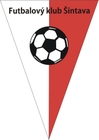 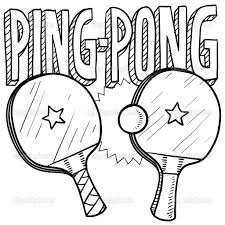 v obci  Šintava  hrajúcich  doma  a vonkuna mesiac NOVEMBER  2016.Futbalový klub Šintava MUŽI6.11.      Čierny Brod – Šintava                     13.30Žiaci6.11.      Šintava – Vozokany                         11.30Prípravkaodohraté všetky zápasy z jesenného kola Futbal má po odohratí 13-ho kola zimnú prestávku  a hráči sa stretnú na zápasoch  až v marci 2017.SŠK Šintava / stolný tenis OSST Trnava 8.liga muži sk. BDomáce zápasy sa hrajú v telocvični ZŠ s MŠ kráľa Svätopluka Šintava a hrací deň je streda.5.11.     Sasinkovo B – Šintava A                             17.009.11.     Šintava A -   VOĽNO !!!                                              16.11.   Šintava A – KST Hlohovec C                       18.30 viac info  na : www.pinec.infoŠportoví priaznivci príďte povzbudiť našich veľkých a malých športovcov.Zmena hracích termínov  a času možná.